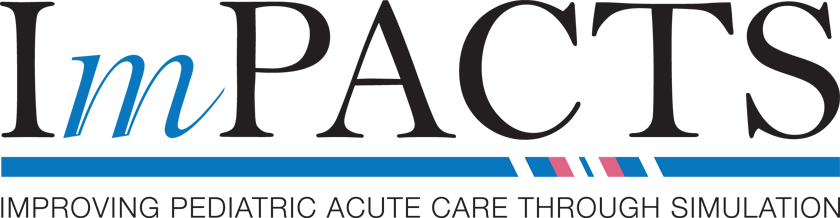 Dear Yale ImPACTS core team,ACADEMIC CENTER HERE is committed to work as a ImPACTS Hub in 2018.  We will collaborate with at least two of our community EDs to improve the pediatric readiness in their emergency departments over the next six months.  We will support our community EDs efforts and participate in regularly scheduled monthly project calls with the core group.  Our team institution and team will be recognized in presentations and publications for their work on this project as per INSPIRE guidelines.Designation of an ImPACTS site lead:  this individual will serve as the primary point of contact with community sites and IMPACTS core.  Should he/she be unable to complete the commitment, another individual will be identified to continue the project activities.  We expect this individual to work with an inter-professional local ImPACTS team.Initial in-person pediatric readiness survey:  to be completed with the pediatric champion at each hospital ED. The duration is average 1 hour.Simulation-based pediatric readiness assessment of each hospital: TWO TEAMS or more (1-2 doctors or nurse practitioner, 2-5 nurses, 1-2 techs) in each community ED will care for a series of four simulated patients in a session facilitated by our team.  We will provide emergency medicine content experts to facilitate the simulations and debriefings with staff.  We will bring the necessary equipment to conduct the simulations to each community ED.  We will collect data on each team’s performance using the ImPACTS forms.  These data will be used to generate a performance report-out and action items and our team will enter data for each site within 48 hours of the simulation.  The core will provide a report out within two weeks of receiving these data.  Data will be shared confidentially and not distributed to any other hospitals in the collaborative. The duration of this session is an average of 2 hours per team at each hospital.Pediatric readiness improvement report-out/planning meeting:  our team will schedule a meeting “via teleconference or in person” with each EDs leadership and pediatric champion within two weeks of the simulation session to review the survey and simulation data collated into a presentation by the ImPACTS core.  Each hospitals data will be compared to other EDs across the country.  After reviewing the data, we will determine TWO high priority action items for improvement.  Pediatric improvement action plans:  we will provide each community ED with FREE access to resources to complete this action plan.  After completion of each action item we will select an additional item to work on.  Every two months we will conduct a brief “touch base” call with each community EDs pediatric champion.  Between these meetings we will be available if they send us questions.  The duration is 30 minutes every two months.Repeat in-person pediatric readiness survey: to be completed with the pediatric champion at each hospital six months after the initial assessment.   Brief description of the site lead/teams experience related to pediatric emergency care, quality improvement, and outreach.Site Name:Brief explanation of why you feel your hospital should participate in ImPACTSSite Location:Site lead name:Title:Phone (mobile): Email:Role at Site: Length of Time Served in this Role:Co-lead/others (complete for all that are applicable):Title:Phone (mobile): Email:Role at Site: Length of Time Served in this Role:RoleSignature/dateEmail/TitleImPACTS Site LeadAdministrator/Supervisor 